Soins des brebis à la mise basLa gestation chez la brebis dure environ 5 mois. Au cours des six dernières semaines de gestation, il faut ajouter environ 150 grammes d'aliment concentré par jour et augmenter cette quantité, 4 semaines avant la mise bas, de 300 grammes par jour et à deux semaines avant la mise bas de 500 grammes par jour. Cette alimentation supplémentaire aide la brebis à donner un agneau vigoureux  et à améliorer sa production laitière. Vers  la fin de la gestation, les brebis gestantes sont traitées contre les parasites internes et externes et vaccinées contre l’entérotoxémie. Pendant cette période, il faut éviter  autant que possible de tenir de force les brebis, pour éviter de leur faire peur  et les pousser à la bousculade ce qui risque de les faire avorter. Lorsque la mise bas s’approche, il convient de surveiller le comportement des brebis gestantes et, une fois la mise bas est imminente, il faut isoler la brebis dans un endroit  calme  de la bergerie. Ce coin doit être propre, non exposé au courant d’air et couvert de pailles.   D’une manière générale, la mise bas chez la brebis se déroule normalement et sans aide. En cas d'accouchement difficile, l’éleveur peut intervenir pour aider la brebis à accoucher ou pourra  faire appel à un vétérinaire s'il n’arrive  pas à intervenir. Si le renversement  de l’utérus se produit, c'est-à-dire la sortie de l'utérus avec l’agneau en dehors du corps de la brebis, l’éleveur peut laver l'utérus avec de l'eau tiède et salée et le remettre à sa place. Si l’éleveur ne parvient pas,  il faut demander au vétérinaire de corriger la situation. 2 à 3 heures après la mise bas, la brebis expulse son placenta.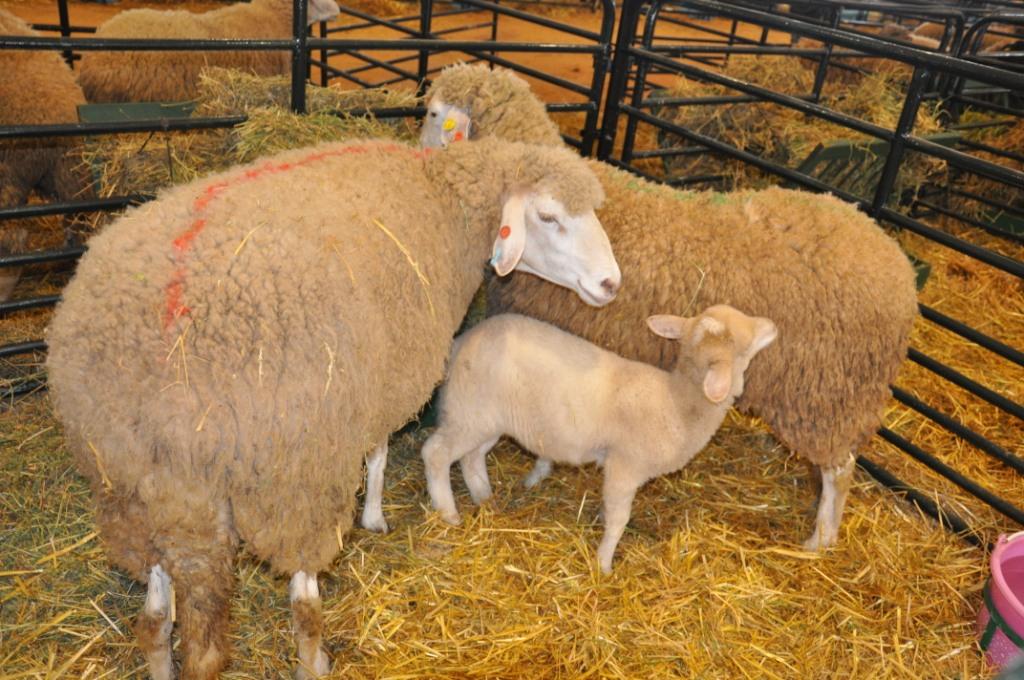 